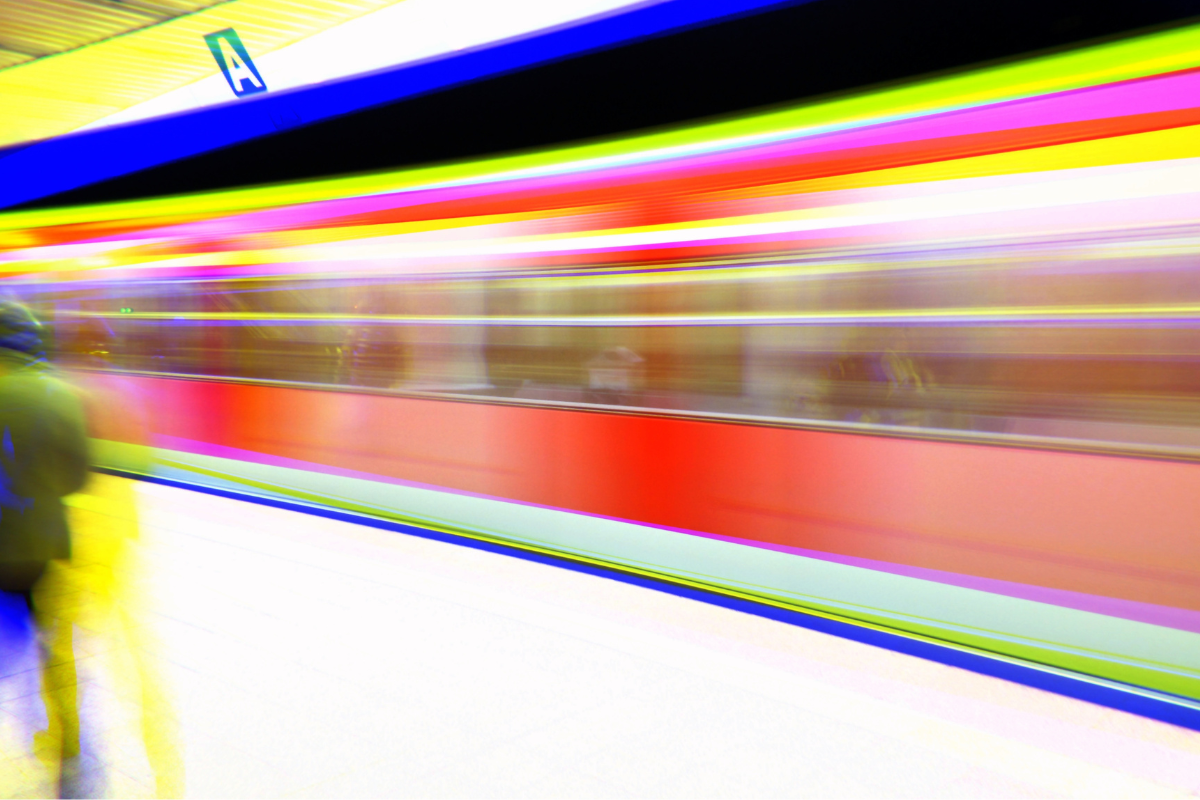 Fast	TracksA Guide to UnderstandingAssociation 4.0 Leadership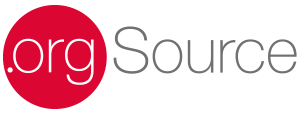 ContentsAugust 2023Meet the Moment	3						Understand the Impact	3Seize the Opportunity	4Update Your Approach	5	Begin with Vision	5	Be a Collaborator	5	Cultivate Problem-Solving, Innovation, and Creativity	6	Use Risk to Grow	8	Be Resilient	11	Value Talent	11Be Courageous	12Meet .orgCompanies	13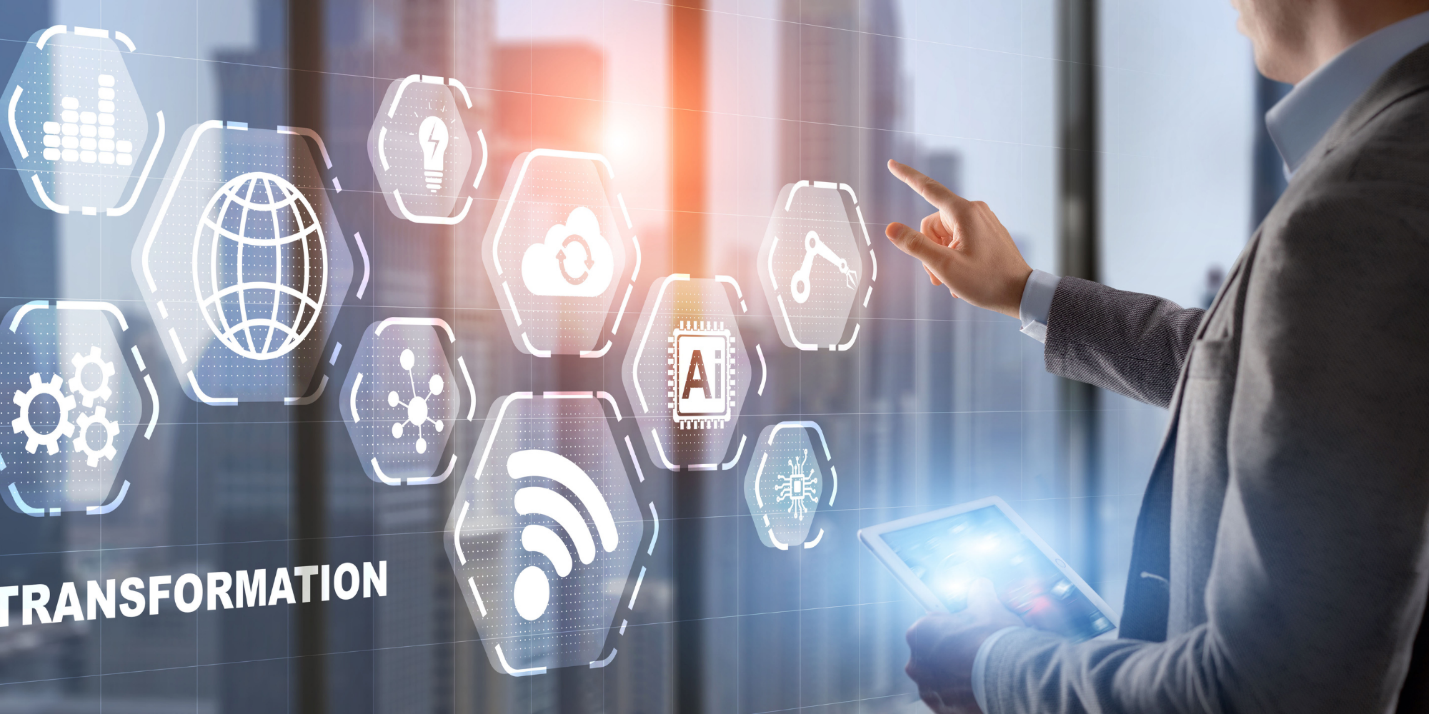 Meet the MomentWhat does it mean to be an Association 4.0 leader?  In short, it’s about adopting a management style that meets the moment. No matter how disruptive that moment may be. This guide outlines the skills needed to navigate unpredictable markets. It recommends behavioral and digital strategies for success in the face of change. No leader expects an easy ride. But the top of the ladder has never been more precarious. Several years ago, .orgSource principals, Sherry Budziak and Kevin Ordonez, wrote two books. Their goal was to provide the tools to succeed in a new business environment or Industry 4.0.  Understand the ImpactThe term Industry 4.0 was introduced in a 2015 article by Klaus Schwab, Founder and Chair of the World Economic Forum. The idea is that new technologies such as artificial intelligence, gene editing, and robotics are dissolving barriers. The boundaries between the physical, digital, and biological worlds are vanishing. This phenomenon is creating significant changes in the way goods are manufactured and work, and workplaces operate. When the book project began in 2017, we were preparing for an environment like this:Seize the OpportunityWe didn’t anticipate a pandemic that would accelerate these developments. Nor did we imagine that artificial intelligence would burst on the scene to introduce us to a new way to consider thinking.  Research for the books included interviewing thought leaders, organizing think tanks, and surveying professionals. We spoke with colleagues who we identified as among the most innovative in the association community.We don’t have to rename our playbook Association 5.0 yet. The leadership qualities we identified hold. In fact, the rapid emergence of artificial intelligence puts those concepts in bold, followed by an army of exclamation points. .In an age when one innovation transforms entire industries, it has never been more hazardous to be at the head of a professional organization. The flip side of that warning is that it has also never been as exciting. The Association 4.0 leadership style is designed to weight the scales toward exhilaration and keep disruption at bay.  Update Your Approach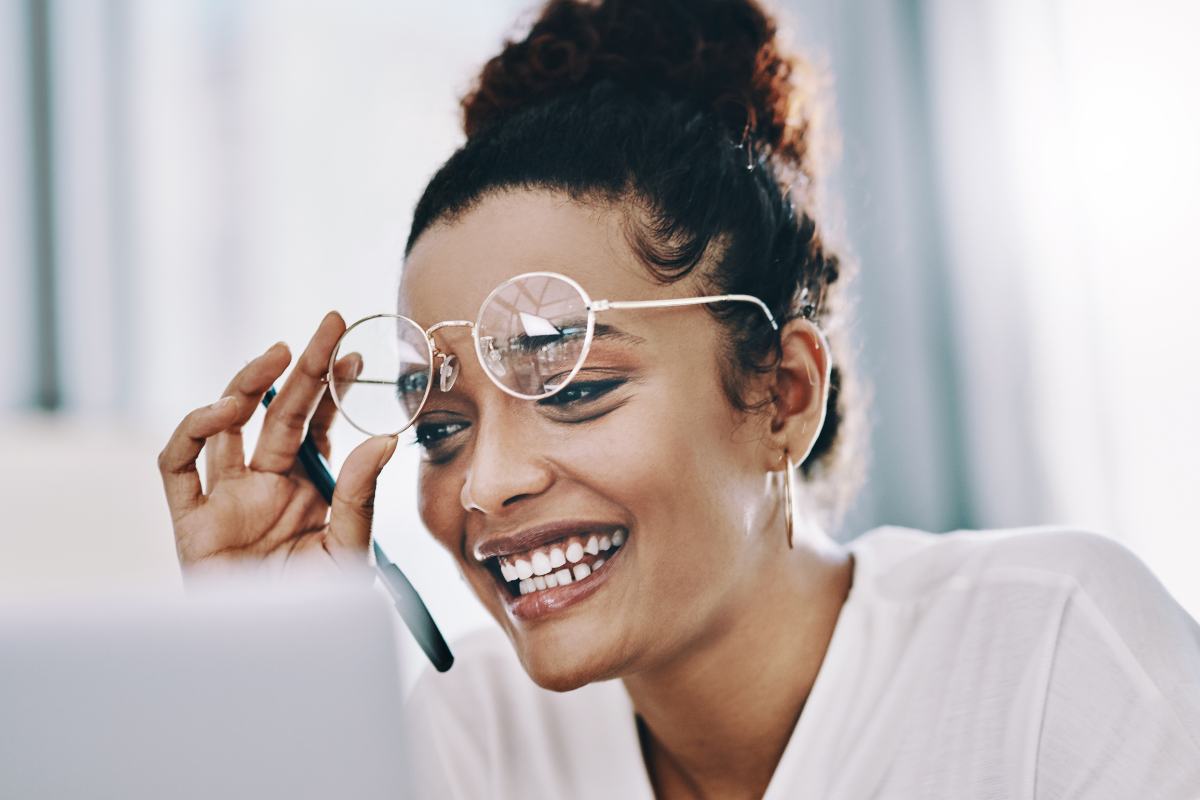 Begin With a VisionVision turns bosses into leaders and gives them the power to create change. According to a Duke University study, 45% of our behavior is automatic. Habits are the brain's way of saving energy. Offering a meaningful and exciting future provides the motivation people need to extend themselves beyond what is comfortable and achieve challenging goals. Without vision, it’s easy to be trapped by the appeal of the status quo. Vision inspires the organization’s multiple factions to move forward together.Be a CollaboratorThere are CEOs of all stripes. But several personas consistently appear. The operationalists strive for timely, predictable outcomes. These tacticians are happiest when every objective on a strategic plan is completed on time and in budget. Accountability is as, or more, valuable than impact. The politicians put the priority on relationship building and navigating the boardroom. They frequently are so involved at this level that significant administrative responsibilities are delegated to staff. These leadership styles are narrow and inward-facing.Association 4.0 leaders look beyond their business environment. They are collaborators who strive to integrate talent, strategy, and systems with overarching market trends. To accomplish this, they take a holistic approach that puts the association’s work in the broadest context. A dynamic strategic planning process makes that cooperation possible. Planning that engages constituents throughout the organization and bases goals and objectives on human, technology, and financial resources, provides a realistic roadmap and promotes cross-functional talent and teams.   Cultivate Problem-Solving, Innovation, and CreativityA compelling vision, integrated strategy, and collaborative teams set the stage for creative learning. The drive to solve problems and innovate is the heart of Association 4.0 leadership.  “A culture of innovation helps associations become resilient, generate new revenue streams, and succeed in the face of extreme challenges.” Liz Lucas, .orgSource, Senior Consultant This idea isn’t just an opinion. A 2018 ASAE Foundation research study identified a strong correlation between innovative initiatives and success. Use these strategies to support innovation and update your leadership style:Identify your innovation culture.Analyze the innovative behavior that is part of your current operations. Then describe the new qualities and actions the team wants to implement. Create a list with one column that represents the present and another for your desired future. Discuss and agree upon what is needed to make the shift from column one to column two.Include innovation in planning.Review your strategic plan and assess where there is room for growth. Consider what kind of initiatives could expand your horizons.Most organizations hire a consultant to support strategic planning. Before you engage a facilitator, discuss their approach to innovation. Share your goals for growth and consider a variety of tactics for integrating creative thinking into the process. Talk about the culture you are shaping and the capabilities you have and may need.Create a Nimble ProcessIn the quest to please members and boards, association professionals can become fixated on perfection. The concept of the minimum viable product (MVP) allows for flexible expectations. Approaching product development with the outcome designed before it’s been market-tested is too rigid and slow. Waiting to unveil your widget to the world until it is flawless, is waiting too long.  Support data-driven decision-making. Take a hard look at your data. Analyze membership and sales numbers to identify where there are challenges or room for improvement. Member personas are another area for exploration. Determine whether the products and services on offer are directed to the right audiences. Survey your members to assess whether they are finding value in the benefits you provide. If the responses and statistics are lackluster, do the research to learn what initiatives will be more impactful in an ever-changing environment.  Put innovation on the agenda. Make room on agendas and in strategy sessions for brainstorming. Replace the naysayers with enthusiasts who say “Yes, and what more can we do.” Identify the natural innovators in your group and give them a format and venue for creativity. Help them to become influencers who stimulate partnerships across departments. Get employees in the habit of brainstorming together. Make it easy and comfortable to offer suggestions. Foster a supportive environment that discourages snide comments and eye rolls. Respect every idea. Use Risk To Grow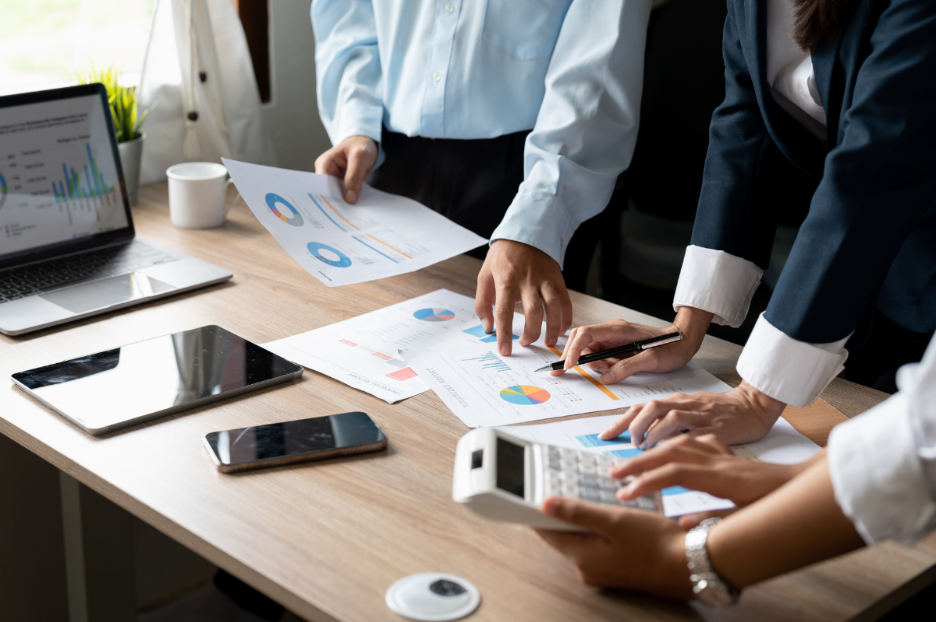 Innovation and risk are opposite sides of a coin. All but the most unambitious plans can result in negative consequences. In fast-paced digital markets, calculated risks are imperative to keep pace. Association strategic plans typically acknowledge the risk inherent in untried initiatives, but risk is often given short shrift or viewed as grounds for tabling what could be an opportunity for growth. The MVP is just one strategy that Association 4.0 leaders use to mitigate risk. These are other tactics that protect against the downside while providing a runway to experiment.Assess Your PortfolioAnyone with an investment portfolio has probably weighed their tolerance for uncertainty against the desire for growth. Think of your goals and objectives as both high and low-risk opportunities. Some projects may be hedge funds that offer the promise of big rewards but little safety. Whereas others are like bonds that preserve the status quo but limit growth. Distribute your investments to fit the group’s tolerance for risk.Diversify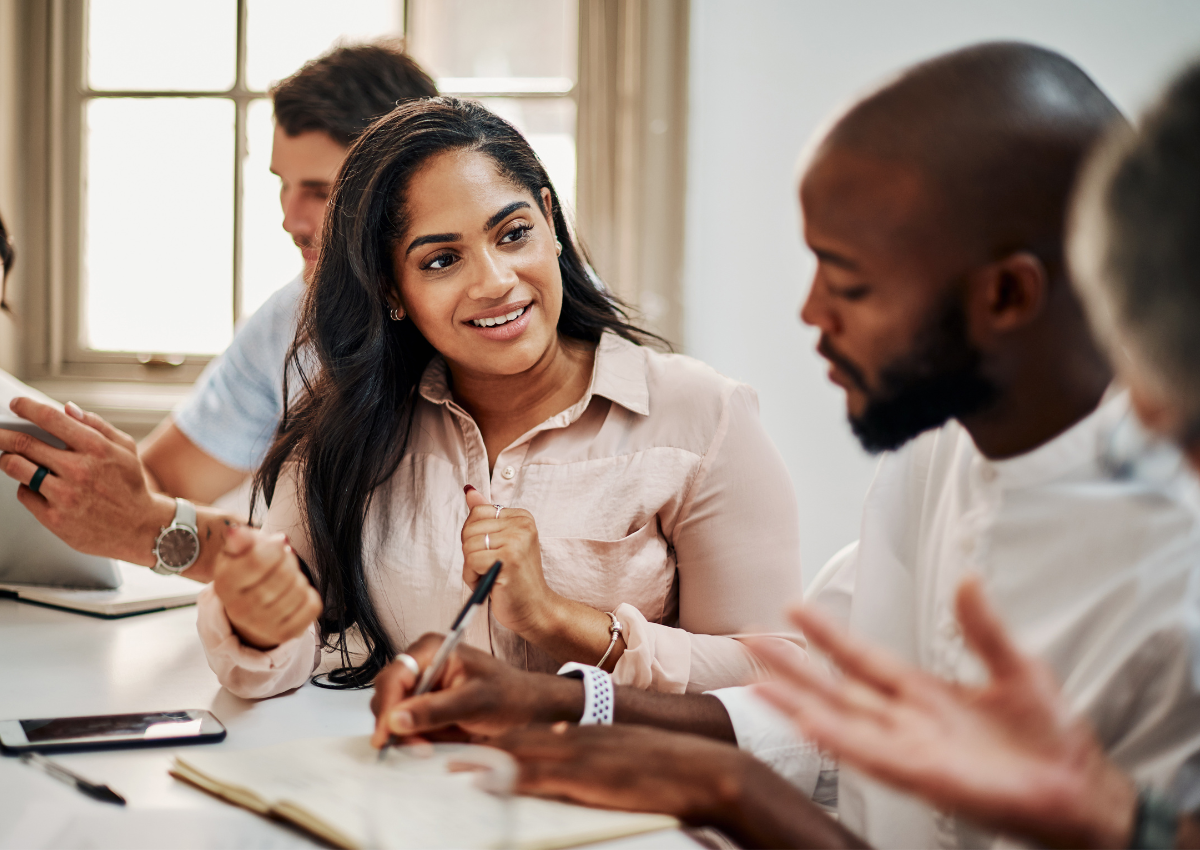 Balance opinions in the same way that you weigh goals and objectives. Some people see opportunity whereas others see danger. Boards that are demographically, professionally, and ideologically diverse are more likely to view risk in a broader perspective. An open mind and the ability to connect and collaborate with diverse groups and people (especially those who don’t share your point of view) creates the nuanced vision needed to imagine multiple outcomes. Take Control of Your FutureWatch trends to see your industry’s patterns for growth. Be ahead of the next iteration and ready to offer the services your members will require.Eliminate Technology DeficitsAccurate data is essential for objective decision-making. Invest in effective technology. Make data and platforms available to all staff members, and provide training to ensure that everyone on your team is fluent in analysis and analytics.Use Evaluation ToolsTools like scenario planning and decision trees help leaders make wise choices. At .orgSource we talk a lot about the value of adaptability—or the willingness to pivot when plans are derailed by the unexpected. Scenario planning allows you to develop short, mid, and long-range strategies with flexibility baked into the design. It can also help gain traction in a crisis.  Use scenario planning to explore these core questions:Why are we engaged in planning now?What factors are driving uncertainty and how impactful could they be?What are the potential short, mid, and long-term impacts?What are the possible scenarios we are facing?What key indicators will show that we are moving closer to a scenario?What will the operating strategy be for each scenario?Promote Transparency and AccountabilityThe greatest risks can be in the information that people are unwilling or afraid to reveal. Promote trust and open communication among your group by taking responsibility for your actions and setting an example of honesty and integrity.Be Resilient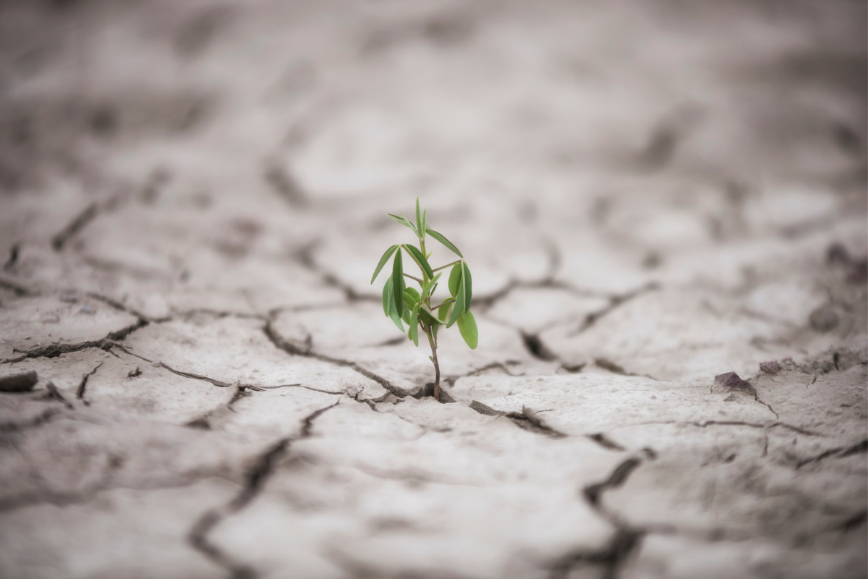 Resilience goes beyond successfully recovering from a setback. Yes, it involves assessing the situation and addressing problems. But, it also means using the disruption to identify opportunities for innovation and growth and applying lessons learned to develop future initiatives.Resilience asks you to identify possibilities, but it also requires adopting flexible approaches to strategy and viewing your future projections with a dose of skepticism. This shift in perspective can be difficult for older associations steeped in traditional thinking.The ability to create transformation and manage change are core skills for resilient leaders. When you understand how to use them effectively you can give your organization the ability to successfully navigate disruption.Value TalentTalent and the environment that develops around it are, without doubt, among the highest priorities for Association 4.0 leaders. Human resources are capital that doesn’t depreciate. If you invest in them, they grow more valuable over time. Your organization can only be as good as your team. Treat your employees like valued customers and they will reward you.  Each new hire has a critical impact on your organization’s future. Whether that person is a junior employee or head of a key department, they will represent the brand experience you want for members and shape the culture you seek for your staff.This is a unique time for the association community. We are aggressively challenged to deliver value. Both for-profit and other nonprofits are targeting members with education and product options. In this competitive environment, the impact that people make on brand and culture has never been more important. However, the job of finding those talented individuals is increasingly difficult.Learning to appeal to a variety of applicants creates the workforce you need for success. If you are having difficulty finding diversity in your talent pool, try testing new waters. Diverse candidates are out there. Sometimes you just need to work a little harder to find them. Be CourageousThis leadership style is not for the faint-hearted. Courage is one quality that every Association 4.0 leader shares. You must be brave enough to never stop being a pioneer, a student, and a risk-taker. You will need the humility to ask questions, experiment, make mistakes, and start over again. Finally, Association 4.0 Leadership asks that you see beyond the present to the potential. No one can execute all of this perfectly. The joy is in the challenge. Solving problems and creating ideas, activities, and things that didn’t exist before is the essence of this playbook. ________________________________________________________________________The transformation to a new approach can be challenging. If you are looking for a guide who will respect your organization’s traditions and facilitate reaching beyond those ideas to continue growing and making history in the digital era, call on .orgSource. __________________________________________________Meet .orgCompanies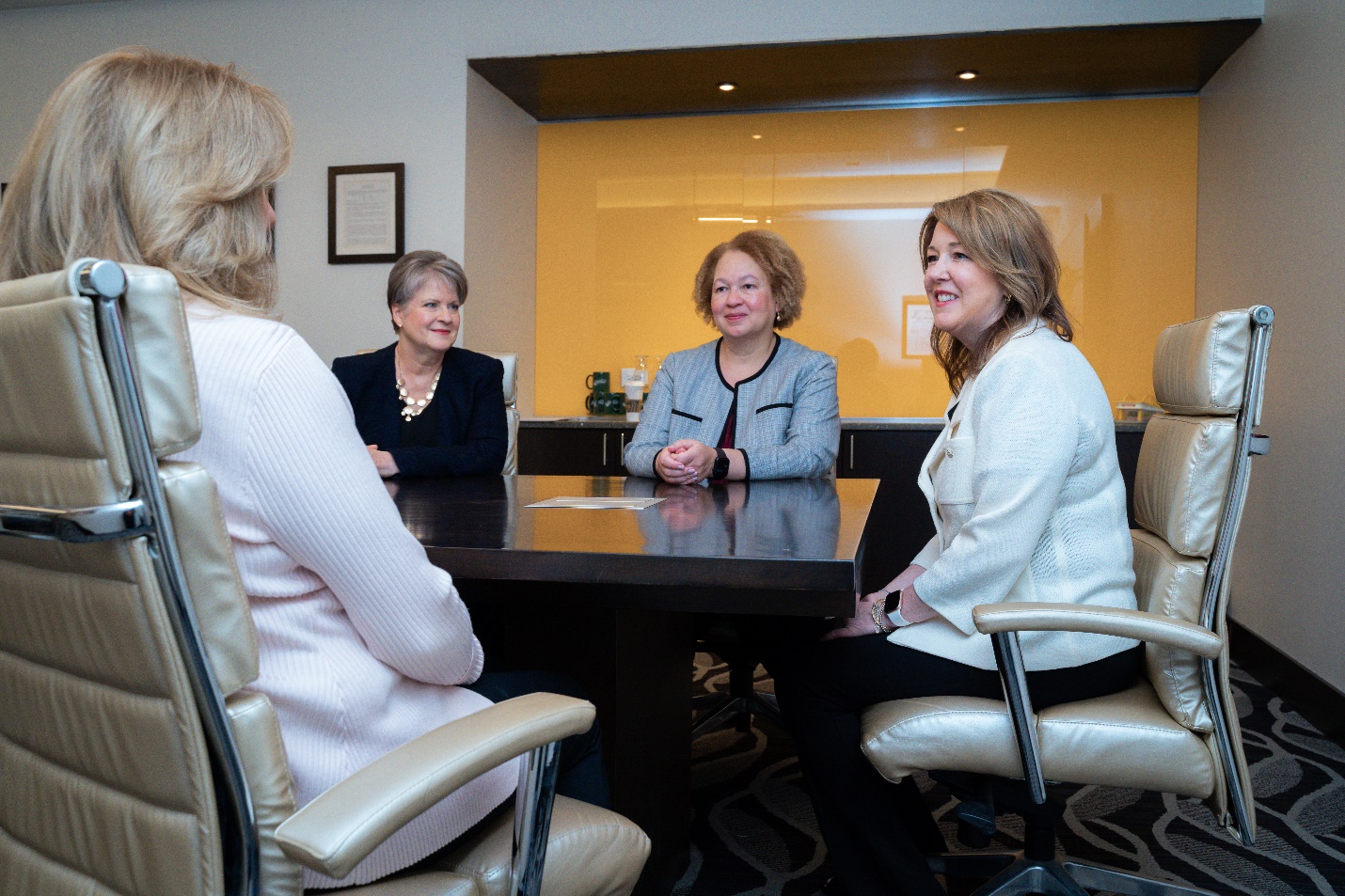 “To succeed in the digital era it is imperative for organizations to become athletes. Evolution is constant. Identifying our customers’ problems and building solutions is ingrained in our approach to business. We are not comfortable with inertia. There are many ways to solve a problem and sometimes you need to try more than one strategy.” Sherry Budziak, .orgSource, President and CEO.orgCompanies is dedicated to supporting associations as they undertake transformational change. We offer strategic guidance, practical solutions, and access to a vibrant network of executives and education to strengthen associations and the value they provide. Three related organizations form the .orgCompanies brand:.orgSource provides strategies and data-driven solutions that reflect our deep understanding of the challenges that associations face and our knowledge about approaches to overcome them. Our success spans eighteen years and represents more than 200 client engagements. From developing an integrated strategic plan to supporting the implementation of significant projects and initiatives, .orgSource prepares associations for a digital future. The company’s experienced advisors are ready to meet your needs. .orgSource 
.orgCommunity connects members to a vibrant network of executives, entrepreneurs, and strategic partners dedicated to shaping the future of associations. Members have access to collaborative events, small group learning opportunities, and peer-to-peer counsel with trusted allies, mentors, and friends who share a passion for excellence. .orgCommunity.orgWorx quickly connects organizations with vetted talent to help build diversity and capacity.  With a deep understanding of the nonprofit sector and access to the resources from our .orgSource brand of companies, we match association experts with employment vacancies including: interim staffing and consultancy positions, temporary leadership gaps, transitional staffing, interim management/senior level positions, special projects, and, through our new recruitment service, standard association career positions. .orgWorx
Discover our philosophy of Association 4.0 leadership in our books: Positioning for Success in an Era of Disruption and An Entrepreneurial Approach to Risk, Courage, and Transformation. We’re eager to share .orgCompanies’ passion for designing customized solutions to meet the toughest challenges. Tell us your story.